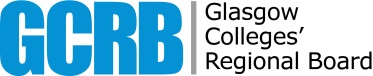 Report PurposeThe purpose of this report is to provide an update in respect of the Flexible Workforce Development Fund.RecommendationsThe Committee is invited to note that:£729,000 of Flexible Workforce Activity has been contracted/agreed in the first four months of 2019-20.This is positive progress and represents 38% of the funds available after 4 months of the financial year.£796,000 of Flexible Workforce Activity was contracted in 2018-19 and is being delivered in 2019-20.ReportThe Colleges and GCRB have actively promoted the Flexible Workforce Fund since it was introduced in September 2017. As can be seen from the table below, levels of activity have increased significantly since the fund commenced.Work is progressing in respect of the Flexible Workforce Fund for 2019-20. In accordance with the monitoring arrangements set out in the SFC guidance, GCRB has submitted returns on behalf of the region at the end of September and November 2019.   A summary of the latest return for 2019-20 is provided below:The amount of training undertaken so far (against 2019-20 activity) is relatively modest. This is due to the fact that there is a significant volume of training being delivered in the current academic year that was contracted for in 2018-19.For comparison purposes, the table below provides a summary of the position at 30 November 2018 (for 2018-19). The value of training contracted/agreed at 30 November 2019 (£729,000) compares favourably with the same period last year. Risk AnalysisThe arrangements set out in this report, and those previously considered by the Board, are designed to minimise the risks.  In particular, these actions are intended to minimise the risk 002 that “Effective working relationships are not developed/maintained with key partners”.The increase in levels of activity has ensured that the fund is utilised and reduced the risk of an underspend.Equalities ImplicationsThere are no equalities implications as a direct result of this report.Legal ImplicationsNo legal implications are identified.  Resource ImplicationsThe financial implications of the Flexible Workforce Fund are outlined in the report.The requirement to actively promote the Fund and submit regular monitoring information to SFC has a resource implication for the colleges and GCRB.  This is a significant additional administrative burden.Strategic Plan ImplicationsThe curriculum delivery, supported by these funds, will provide significant support to the achievement of ambitions set out in the Glasgow Region Strategic Plan.  Delivery supported by the Flexible Workforce Fund makes a significant contribution to meeting the aim of meeting Glasgow’s ambitions working with employers to deliver a range and depth of training opportunities.Performance and Resources Committee MeetingPerformance and Resources Committee MeetingDate of Meeting Wednesday 18 December 2019Paper TitleFlexible Workforce Development Fund – 2019-20Agenda Item11Paper NumberPRC2-GResponsible Officer Jim Godfrey, Finance and Resources DirectorRecommended StatusDisclosable ActionFor NotingFlexible Workforce Fund Funds Available£’mFunds Used£’mUnder-utlisation£’m% of funds used2017-18£1.92£1.07£0.8556%2018-19£1.92£1.89£0.0398%Flexible Workforce Fund 2019-20City of Glasgow College£’000Glasgow Clyde College£’000Glasgow Kelvin College£’000Total£’000Initial Allocation£894£632£393£1,919Contracted/Agreed Training at 30 Nov 2019£243£231£255£ 729Balance Remaining£651£401£138£1,190Percentage of funds to allocate73%63%35%62%Flexible Workforce Fund 2019-20City of Glasgow College£’000Glasgow Clyde College£’000Glasgow Kelvin College£’000Total£’000Contracted training at 30 Nov 2019£243£231£255£ 729Value of training undertaken at 30 Nov 2019£11£6£20£  37Percentage of training delivered at 30 Nov 20195%3%8%5%Flexible Workforce Fund 2018-19City of Glasgow College£’000Glasgow Clyde College £’000Glasgow Kelvin College £’000Total £’000Committed Training at 30 Nov 2018£89£185£284£ 558